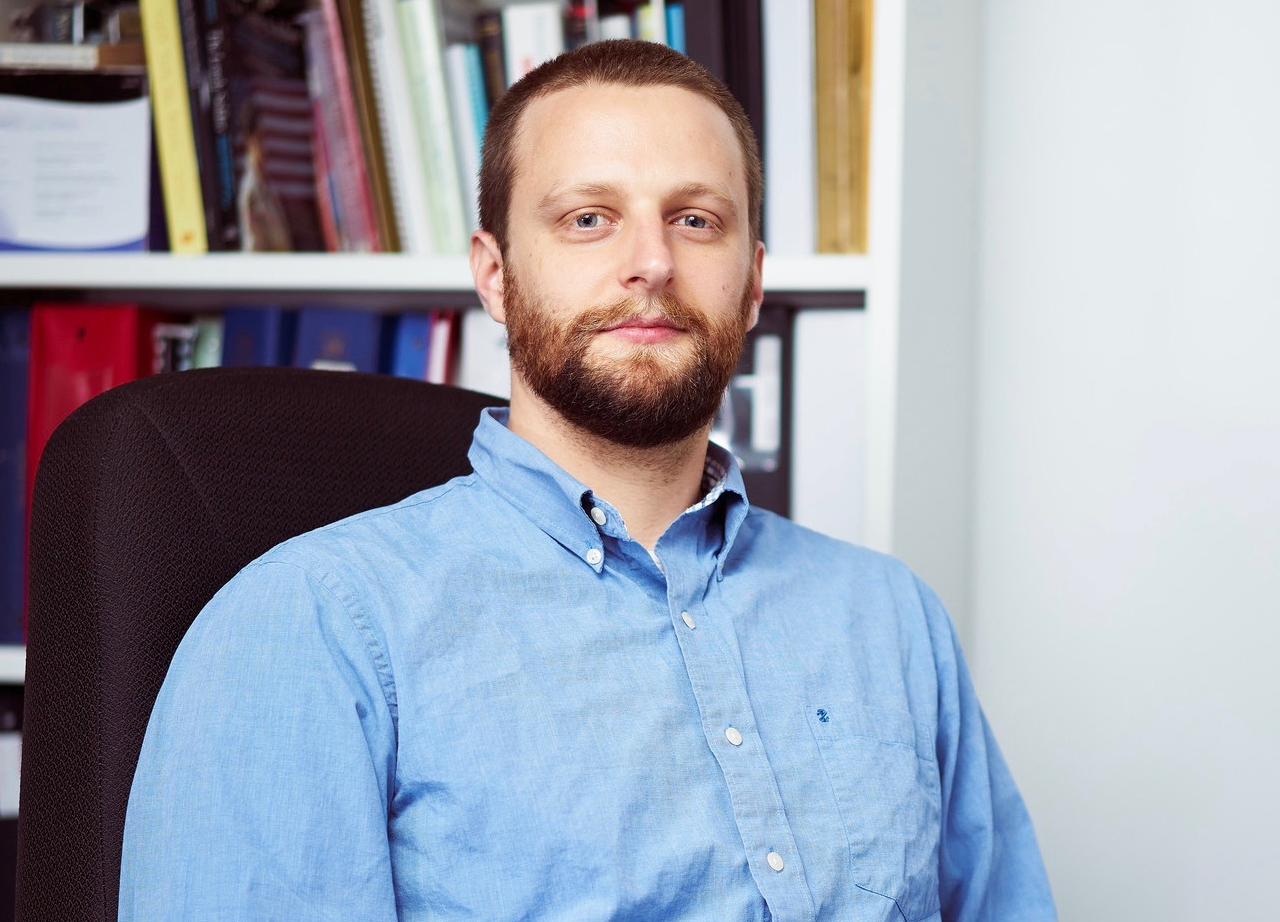 MR. BRAD MORRISON Bradford H. Morrison is a Research Co-ordinator at the REST Lab at the University of British Columbia (UBC). He has an MA in political science from McGill University, and is in the PhD program in psychology at UBC. He specializes in the study of cognitive complexity and political psychology, especially the decision-making of political leaders during crises, and the psychology of violent extremism. He has contributed to several papers for the SMA, including a previous paper on the cognitive complexity and motivations of the political and military leaders of the People’s Republic of China.